COLEGIO “SAN RAFAEL” I.E.D.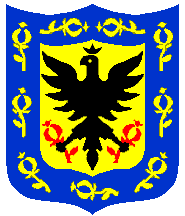 SECRETARÍA DE EDUCACIÓN DE BOGOTÁ, D. C.  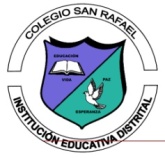 Resoluciones de Aprobación: Primaria 5581- 97 y Bachillerato 4876 de 11-07-01CÓDIGOS: DANE  11100113173, NIT: 830.064.875-3Calle 42B Sur No.78 - I - 05, Telefax: 273 4729GUÍAFilosofía Greco – Romana (Helénica): Escuelas ÉticasFilosofía Greco – Romana (Helénica): Escuelas ÉticasFilosofía Greco – Romana (Helénica): Escuelas ÉticasASIGNATURAFilosofía Filosofía Filosofía GRADODécimoDécimoDécimoPERIODO ACADÉMICOTercer períodoTercer períodoTercer períodoDOCENTEHugo JiménezHugo JiménezDESEMPEÑO DEL PERIODOComprende el conjunto de principios, normas y valores que fundamentan las acciones de los grupos humanos a través de las escuelas éticas al interior de la filosofía helenista a partir de la consulta, lecturas, ejercicios, disertaciones o discursos filosóficas de forma autónoma y respetuosa.Comprende el conjunto de principios, normas y valores que fundamentan las acciones de los grupos humanos a través de las escuelas éticas al interior de la filosofía helenista a partir de la consulta, lecturas, ejercicios, disertaciones o discursos filosóficas de forma autónoma y respetuosa.Comprende el conjunto de principios, normas y valores que fundamentan las acciones de los grupos humanos a través de las escuelas éticas al interior de la filosofía helenista a partir de la consulta, lecturas, ejercicios, disertaciones o discursos filosóficas de forma autónoma y respetuosa.INDICACIONES GENERALES:Lectura y análisis Interpretación de esquemas conceptualesHerramienta virtual https://www.youtube.com/watch?v=gcSbkAKcJU0 Estoicismo-Epicureísmo https://www.youtube.com/watch?v=UClPXhd6eoE Escuelas éticashttps://www.youtube.com/watch?v=Lq0ZGcqn-Zg La ética de Kanthttps://www.youtube.com/watch?v=ZuqHZDWWr9s Neoplatonismo            https://www.youtube.com/watch?v=OOjtz4ugW-s             superhombreLectura y análisis Interpretación de esquemas conceptualesHerramienta virtual https://www.youtube.com/watch?v=gcSbkAKcJU0 Estoicismo-Epicureísmo https://www.youtube.com/watch?v=UClPXhd6eoE Escuelas éticashttps://www.youtube.com/watch?v=Lq0ZGcqn-Zg La ética de Kanthttps://www.youtube.com/watch?v=ZuqHZDWWr9s Neoplatonismo            https://www.youtube.com/watch?v=OOjtz4ugW-s             superhombreEVALUACIÓN Y VALORACIÓN:ResponsabilidadPuntualidadAnálisis  Argumentación ResponsabilidadPuntualidadAnálisis  Argumentación ResponsabilidadPuntualidadAnálisis  Argumentación TRABAJO A DESARROLLARLectura: Filosofía Greco- Romana. Helenismo, Escuelas Éticas: Estoicismo. Escepticismo. Epicureísmo, Hedonismo, Eudemonismo y complementa con los videos sugeridosConceptualiza en conceptos Filosóficos: Helenismo-Ética-Virtud-Felicidad-Filosofía-HábitoResponde:- ¿A qué se le llama Filosofía Greco-Romana? ¿Qué periodo comprende?- ¿Qué significa que la ética de Aristóteles es Eudemonista?          - ¿Qué entiende Aristóteles por felicidad? ¿Estás de acuerdo con él? Razona tu respuesta.          - ¿En qué consiste para Aristóteles las virtudes morales?          - Define la virtud para Aristóteles ¿Cómo llega a ser el hombre virtuoso?          - Según Aristóteles, ninguna virtud puede darse sin prudencia?    Verdadero ?    Falso -Según Aristóteles, no hay que ser prudente en exceso porque la virtud consiste en el justo medio?    Verdadero?    FalsoComplementa el cuadroCompleta el crucigrama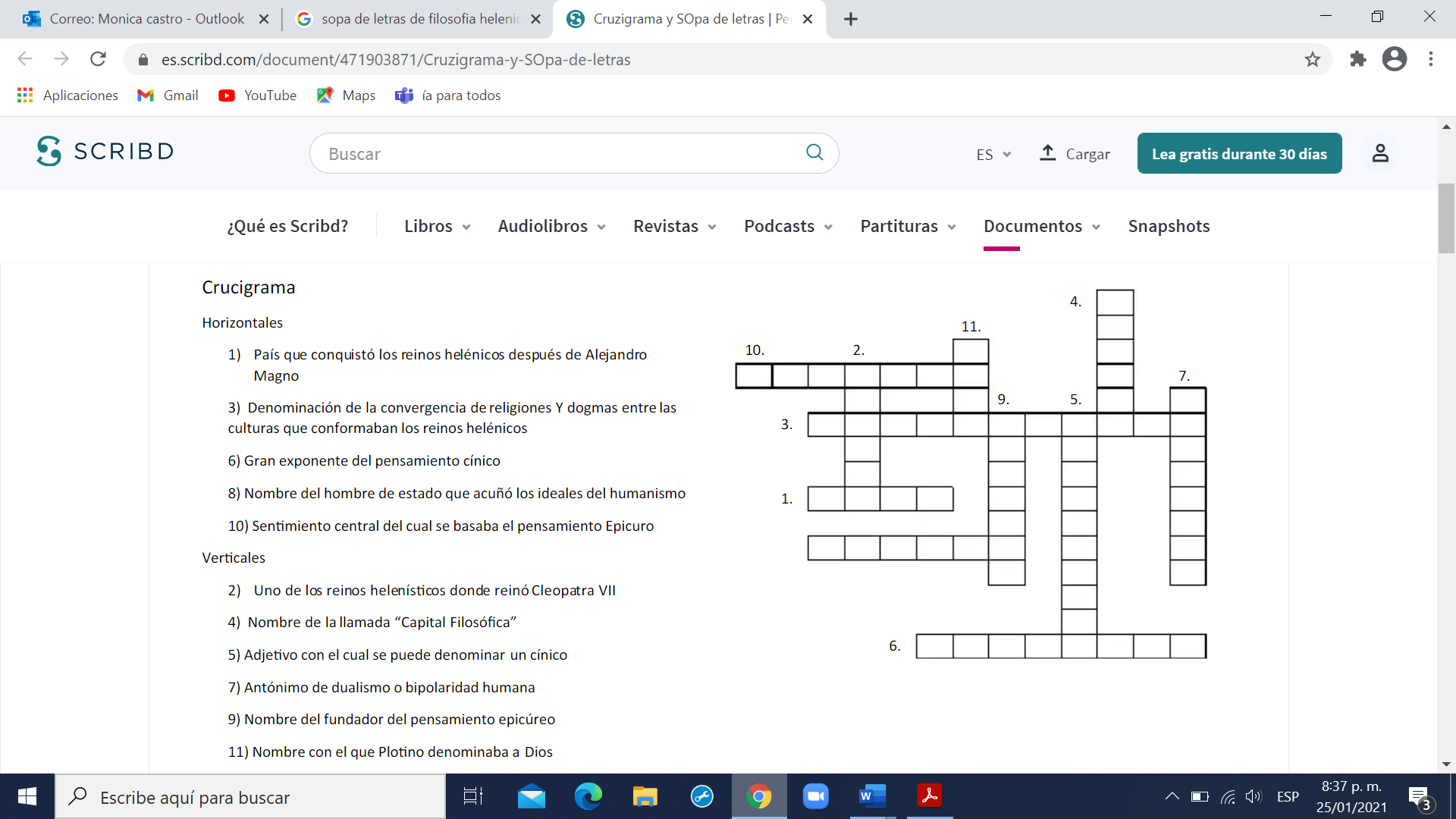 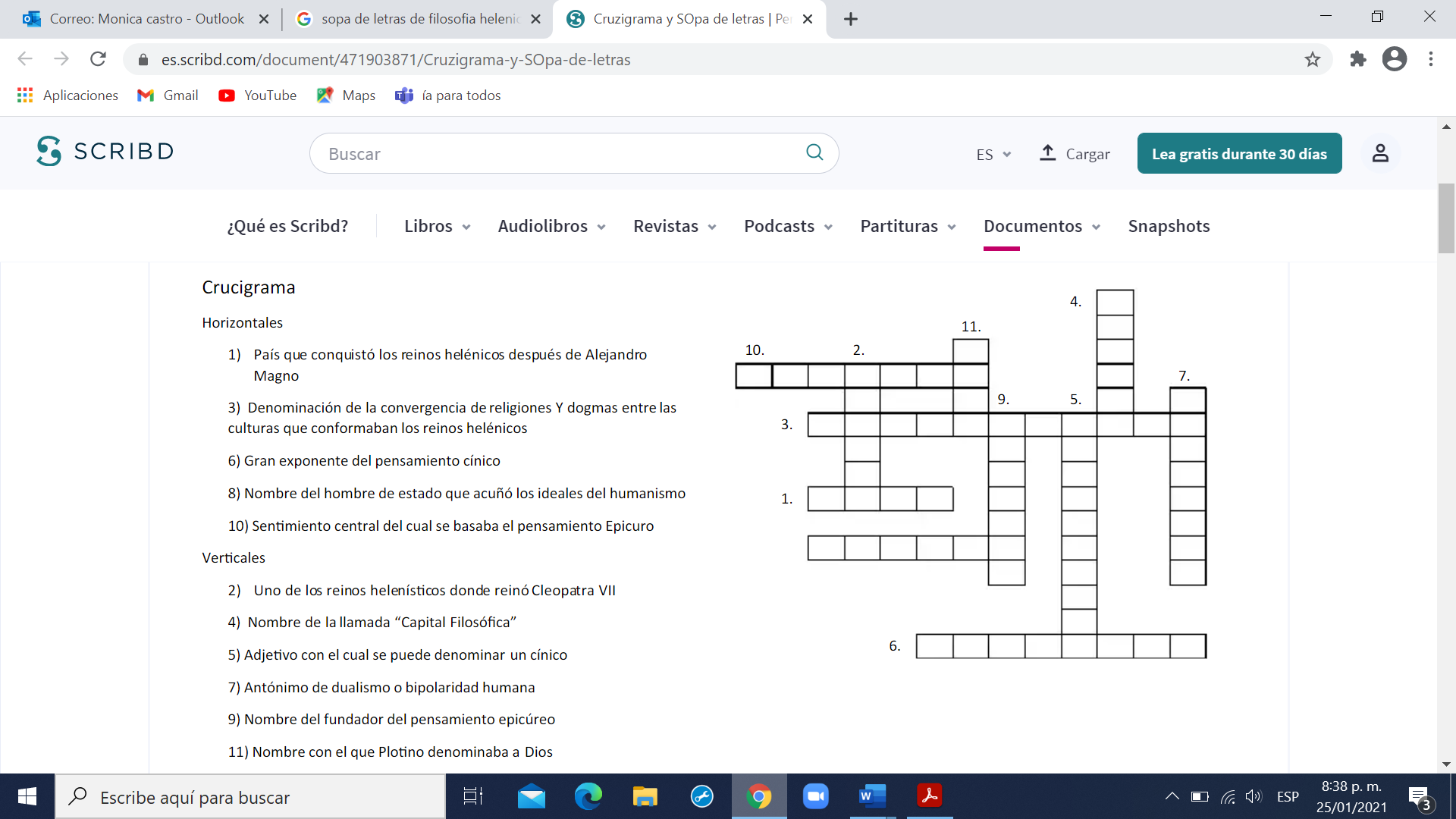 TRABAJO A DESARROLLARLectura: Filosofía Greco- Romana. Helenismo, Escuelas Éticas: Estoicismo. Escepticismo. Epicureísmo, Hedonismo, Eudemonismo y complementa con los videos sugeridosConceptualiza en conceptos Filosóficos: Helenismo-Ética-Virtud-Felicidad-Filosofía-HábitoResponde:- ¿A qué se le llama Filosofía Greco-Romana? ¿Qué periodo comprende?- ¿Qué significa que la ética de Aristóteles es Eudemonista?          - ¿Qué entiende Aristóteles por felicidad? ¿Estás de acuerdo con él? Razona tu respuesta.          - ¿En qué consiste para Aristóteles las virtudes morales?          - Define la virtud para Aristóteles ¿Cómo llega a ser el hombre virtuoso?          - Según Aristóteles, ninguna virtud puede darse sin prudencia?    Verdadero ?    Falso -Según Aristóteles, no hay que ser prudente en exceso porque la virtud consiste en el justo medio?    Verdadero?    FalsoComplementa el cuadroCompleta el crucigramaTRABAJO A DESARROLLARLectura: Filosofía Greco- Romana. Helenismo, Escuelas Éticas: Estoicismo. Escepticismo. Epicureísmo, Hedonismo, Eudemonismo y complementa con los videos sugeridosConceptualiza en conceptos Filosóficos: Helenismo-Ética-Virtud-Felicidad-Filosofía-HábitoResponde:- ¿A qué se le llama Filosofía Greco-Romana? ¿Qué periodo comprende?- ¿Qué significa que la ética de Aristóteles es Eudemonista?          - ¿Qué entiende Aristóteles por felicidad? ¿Estás de acuerdo con él? Razona tu respuesta.          - ¿En qué consiste para Aristóteles las virtudes morales?          - Define la virtud para Aristóteles ¿Cómo llega a ser el hombre virtuoso?          - Según Aristóteles, ninguna virtud puede darse sin prudencia?    Verdadero ?    Falso -Según Aristóteles, no hay que ser prudente en exceso porque la virtud consiste en el justo medio?    Verdadero?    FalsoComplementa el cuadroCompleta el crucigramaTRABAJO A DESARROLLARLectura: Filosofía Greco- Romana. Helenismo, Escuelas Éticas: Estoicismo. Escepticismo. Epicureísmo, Hedonismo, Eudemonismo y complementa con los videos sugeridosConceptualiza en conceptos Filosóficos: Helenismo-Ética-Virtud-Felicidad-Filosofía-HábitoResponde:- ¿A qué se le llama Filosofía Greco-Romana? ¿Qué periodo comprende?- ¿Qué significa que la ética de Aristóteles es Eudemonista?          - ¿Qué entiende Aristóteles por felicidad? ¿Estás de acuerdo con él? Razona tu respuesta.          - ¿En qué consiste para Aristóteles las virtudes morales?          - Define la virtud para Aristóteles ¿Cómo llega a ser el hombre virtuoso?          - Según Aristóteles, ninguna virtud puede darse sin prudencia?    Verdadero ?    Falso -Según Aristóteles, no hay que ser prudente en exceso porque la virtud consiste en el justo medio?    Verdadero?    FalsoComplementa el cuadroCompleta el crucigramaTRABAJO A DESARROLLARLectura:  Escuelas Éticas:  Neoplatonismo-Ética del Deber-Ética del superhombre y complementa con los videos sugeridosExplica a través del esquema cada escuela ética con ejemplos que corresponden a cada una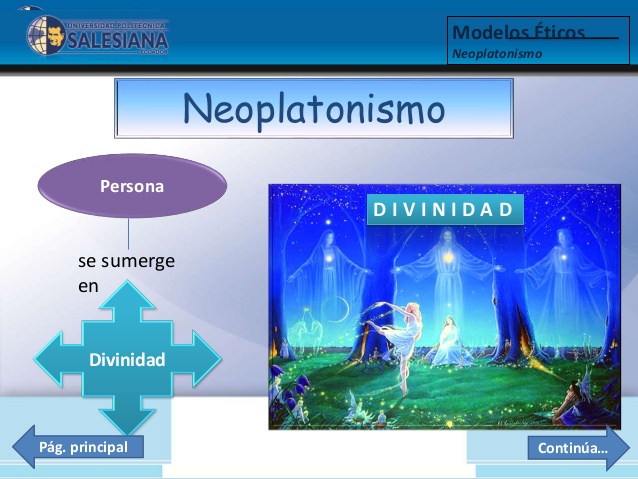 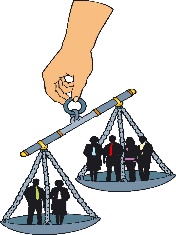 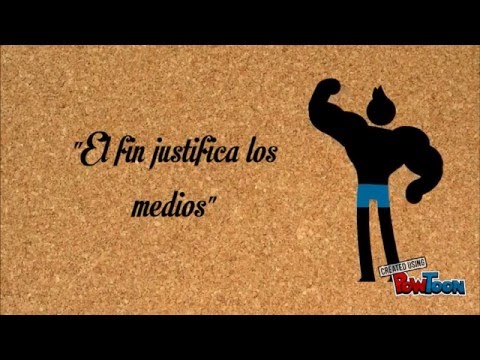 Conceptualiza en conceptos Filosóficos: Deber- Juicios- Voluntad – Conductas – Uno.Responde:- ¿Cuál es el principio y fin del hombre para alcanzar su felicidad en el Neoplatonismo? Estás o no de acuerdo, justifica la respuesta.- ¿A qué se refiere Kant cuando habla del Imperativo categórico? Explica tu respuesta con un ejemplo- En la teoría del Super hombre a qué se refiere Nietzsche con la metamorfosis espiritual? ExplicaElabora un mapa conceptual con las diferentes escuelas éticas atendiendo a: objeto o tesis de estudio- representantes y características. (Estoicismo-Epicureísmo-Escepticismo- Hedonismo – Eudemonismo -  Neoplatonismo-Ética del Deber-Ética del superhombre). TRABAJO A DESARROLLARLectura:  Escuelas Éticas:  Neoplatonismo-Ética del Deber-Ética del superhombre y complementa con los videos sugeridosExplica a través del esquema cada escuela ética con ejemplos que corresponden a cada unaConceptualiza en conceptos Filosóficos: Deber- Juicios- Voluntad – Conductas – Uno.Responde:- ¿Cuál es el principio y fin del hombre para alcanzar su felicidad en el Neoplatonismo? Estás o no de acuerdo, justifica la respuesta.- ¿A qué se refiere Kant cuando habla del Imperativo categórico? Explica tu respuesta con un ejemplo- En la teoría del Super hombre a qué se refiere Nietzsche con la metamorfosis espiritual? ExplicaElabora un mapa conceptual con las diferentes escuelas éticas atendiendo a: objeto o tesis de estudio- representantes y características. (Estoicismo-Epicureísmo-Escepticismo- Hedonismo – Eudemonismo -  Neoplatonismo-Ética del Deber-Ética del superhombre). TRABAJO A DESARROLLARLectura:  Escuelas Éticas:  Neoplatonismo-Ética del Deber-Ética del superhombre y complementa con los videos sugeridosExplica a través del esquema cada escuela ética con ejemplos que corresponden a cada unaConceptualiza en conceptos Filosóficos: Deber- Juicios- Voluntad – Conductas – Uno.Responde:- ¿Cuál es el principio y fin del hombre para alcanzar su felicidad en el Neoplatonismo? Estás o no de acuerdo, justifica la respuesta.- ¿A qué se refiere Kant cuando habla del Imperativo categórico? Explica tu respuesta con un ejemplo- En la teoría del Super hombre a qué se refiere Nietzsche con la metamorfosis espiritual? ExplicaElabora un mapa conceptual con las diferentes escuelas éticas atendiendo a: objeto o tesis de estudio- representantes y características. (Estoicismo-Epicureísmo-Escepticismo- Hedonismo – Eudemonismo -  Neoplatonismo-Ética del Deber-Ética del superhombre). TRABAJO A DESARROLLARLectura:  Escuelas Éticas:  Neoplatonismo-Ética del Deber-Ética del superhombre y complementa con los videos sugeridosExplica a través del esquema cada escuela ética con ejemplos que corresponden a cada unaConceptualiza en conceptos Filosóficos: Deber- Juicios- Voluntad – Conductas – Uno.Responde:- ¿Cuál es el principio y fin del hombre para alcanzar su felicidad en el Neoplatonismo? Estás o no de acuerdo, justifica la respuesta.- ¿A qué se refiere Kant cuando habla del Imperativo categórico? Explica tu respuesta con un ejemplo- En la teoría del Super hombre a qué se refiere Nietzsche con la metamorfosis espiritual? ExplicaElabora un mapa conceptual con las diferentes escuelas éticas atendiendo a: objeto o tesis de estudio- representantes y características. (Estoicismo-Epicureísmo-Escepticismo- Hedonismo – Eudemonismo -  Neoplatonismo-Ética del Deber-Ética del superhombre). AUTOEVALUACIÓNRecuerde enviar sus trabajos al correo electrónico estostrabajos19@hotmail.comAUTOEVALUACIÓNRecuerde enviar sus trabajos al correo electrónico estostrabajos19@hotmail.comAUTOEVALUACIÓNRecuerde enviar sus trabajos al correo electrónico estostrabajos19@hotmail.comAUTOEVALUACIÓNRecuerde enviar sus trabajos al correo electrónico estostrabajos19@hotmail.com